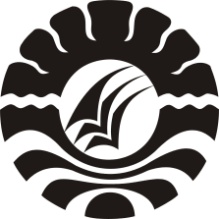 HASIL PENELITIANPENGARUH PENGGUNAAN E-LEARNING PROGRAM EDMODO TERHADAP HASIL BELAJAR MATA PELAJARAN PENDIDIKANKEWARGANEGARAAN KELAS XI MULTIMEDIASMK NEGERI 1 DOMPUKABUPATEN DOMPUOleh :ALIF RAHMAT HIDAYAT1141040030PROGRAM STUDI TEKNOLOGI PENDIDIKANFAKULTAS ILMU PENDIDIKANUNIVERSITAS NEGERI MAKASSAR2017